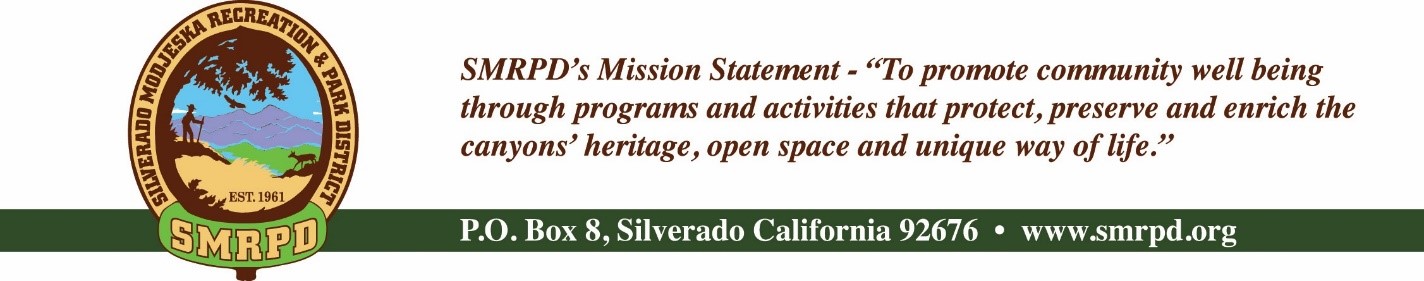 SMRPD REGULAR MEETINGTuesday October 26th, 2021 at 6:30 pmSilverado Community Center27641 Silverado Canyon RoadAGENDANOTE: MEETINGS WILL BE HELD IN PERSON AND BY ZOOM UNTIL FURTHER NOTICEZOOM LINKPUBLIC COMMENTS:  A person wishing to comment on an Agenda item should wait for the President to request comments and then unmute his or her phone, ask to make a comment, and wait for  the President to recognize him/her. You have three (3) minutes to complete those comments, unless a longer time is granted. No speaker may allot his or her time to others.Comments on Agenda items: Comments concerning matters on the Agenda will be  heard at the time the matter is considered.Comments on non-Agenda items: Comments concerning matters not on the Agenda will be heard during the Public Comment section of the Agenda. A speaker's comments should be within the subject matter jurisdiction of the SMRPD.Please note that if you are addressing the  Board on items  not on the  Agenda, the  Brown Act does not allow Board discussion of such items because they are not  on the  Agenda and thus were not noticed publicly. Therefore, the Board may only do the following: refer the matter to     staff, ask for additional information or request a report back, or give a very limited factual response. Your comments may be placed on the Agenda for future discussion. Non-Agenda comments are limited to 3 minutes each with a total of 15 minutes.CALL TO ORDER ROLL CALL CONSENT CALENDAR – Michele AgopianAction Item #1: Approve and file minutes of the SMRPD Board Meetings dated August 2021, October 19th, 2021, and Special Meeting dated 10/19/2021FINANCE COMMITTEE – Stephanie BaileyAction Item #2: Approve and file Treasurer’s Report of SMRPD for August 2021 and September 2021 and SCC for August 2021and September 2021TREASURER'S REPORT – Stephanie BaileyOTHER DISTRICT BUSINESS 	 (Pursuant to Government Code Section 54954.2 public comments will be allowed during agenda items before Board Discussions.  Time limit is 3 minutes per person limited to one session per person per issue)Survey– Isabell KerinsFinal Results , Summary, Recommended ProjectsAd Hoc Committee for Inter-Canyon Clean-up Day 9/18/2021 – Isabell KerinsAd Hoc Committee – Grants Per Capita Grant – Isabell KerinsAction Item #3: Resolution #10192021-1 – Resolution Approving Applications for Per Capita Grant Funds Recommendations for Per Capita Grant ProjectsRegional Park Program – Stephanie BaileyAction Item #4 Resolution #10192021-2 – Resolution Approving Application for Regional Park Program GrantCOVID Grant – Stephanie BaileyAction Item #5 Resolution #10192021-3 – Resolution Approving Application for COVID GrantGrant applied for 10/15/2021 due to deadlineAdministrator Job Opening – Isabell KerinsJob DescriptionAction Item #6 - Approve SMRPD Administrator Job DescriptionPost job openingSMRPD Payroll Set-up Complete – Isabell KerinsPersonnel – Isabell KerinsSMRPD – Employee Direct Deposit Authorization formEmployee Data Request – Isabell KerinsTransparent CaliforniaDocument Updates – Isabell KerinsReimbursement FormCheck RequestEmployee Required Insurance Documents and Sexual Harassment Training – Isabell KerinsCapri – Isabell KerinsWorker’s Comp Annual UpdateBrown Act LegislationBlood Drives – Rusty Morris9/15 – 12 to 7 – Results 12/21 – 10:30 to 4:30 – Free t-shirtZachary Dupre Concert Venue – Kevin ToppSenior Services – Isabell KerinsRental Policy– Isabell KerinsSpecial Event Wavier Discussion Modjeska – Unapproved Pilates program – Kevin ToppSILVERADO CHILDREN’S CENTER (SCC) OVERSIGHT COMMITTEE – Isabell KerinsReport and updates on facilities and enrollmentsReport on Friends of Silverado Children’s Center 501c(3)Follow up to Canyon Beat articleStaff Covid SurveyFACILITIES/SAFETY/MAINTENANCE COMMITTEE Report from Facility and Safety Committee – Michele AgopianHealth Permit Update – Rusty Morris/Michele AgopianModjeska Bulletin board at Santiago Canyon Road and Modjeska Canyon – Rusty MartinItems left at park bench/Monthly Flea Market in Modjeska discussion – Isabell KerinsMeeting held with Modjeska residents – Isabell KerinsRECREATION COMMITTEE Concert Series and Hamburger Stand 9/18 Results – Rusty MorrisReview policyFUNDRAISING COMMITTEE Flea Market – Isabell KerinsJuly, August, September, October UpdateNo Flea Market in November due to ThanksgivingCOMMUNICATIONS COMMITTEE Report from Communications Committee – Kevin ToppEmail List - Add Rattlesnake Aversion Training contacts – Michele AgopianSMRPD Website – Financials need uploading ASAPOPEN SPACE AND TRAILS COMMITTEE Report on Open Space and Trails Committee – Kevin ToppPUBLIC COMMENTSBOARD COMMENTSCLOSED SESSION: REAL PROPERTY NEGOTIATIONS – PURSUANT TO GOVT. CODE SECTION 54956.8 a. Property- Riviera and parcel adjacent to Silverado Community Center, Agency Negotiator: Board Ad Hoc Committee. Negotiation with St.. Michael’s Abbey – Father Miguel. Under negotiation: possible price and terms ADJOURNMENTThe next  regular meeting of the SMRPD Board of Directors will be at 6:30 PM on Tuesday, November 16th , 2021 at the Modjeska Community Center and by Zoom link posted at SMRPD.org.Board of Directors Staff Isabell Kerins: President Laurie Briggs: SCC Administrator Julie “Rusty” Morris: Vice-President Administrator Michele Agopian:SecretarySteve Reighart: Caretaker Stephanie Bailey:  TreasurerStephanie Dodge: Bookkeeper Kevin Topp:                   Director